3GPP TSG-RAN WG4 Meeting # 102-e 												R4-22XXXXXElectronic Meeting, February 21 – March 3, 2022Agenda item:			4.1.8.1, 4.1.8.2, 4.2.4.1, 5.1.1.4, 5.1.2.2, 5.1.5.4.1, 5.1.5.4.2, 6.2.4 Source:	Moderator (Apple)Title:	Email discussion summary for [102-e][317] Demod_Maintenance_UEDocument for:	InformationIntroductionIn this email thread for UE Demod Maintenance, the following topics will be covered:Rel-15 NR and LTE UE Demodulation and CSI requirements maintenance (4.1.8.1, 4.1.8.2, 4.2.4.1)Rel-16 NR UE Demodulation and CSI requirements maintenance (5.1.1.4, 5.1.2.2, 5.1.5.4.1, 5.1.5.4.2, 6.2.4)Topic #1: Rel-15 NR and LTE UE Demodulation and CSI requirements maintenanceCompanies’ contributions summaryOpen issues summaryNoneCompanies views’ collection for 1st round Open issues NoneCRs/TPs comments collectionSummary for 1st round Open issues NoneCRs/TPsModerator tries to summarize discussion status for 1st round and provides recommendation on CRs/TPs Status updateNote: The tdoc decisions shall be provided in Section 3 and this table is optional in case moderators would like to provide additional information. Discussion on 2nd round (if applicable)Topic #2: Rel-16 NR UE Demodulation and CSI requirements maintenance Companies’ contributions summaryOpen issues summaryNoneCompanies’ views collection for 1st round Open issues NoneCRs/TPs comments collectionSummary for 1st round Open issues NoneCRs/TPsModerator tries to summarize discussion status for 1st round and provided recommendation on CRs/TPs Status update suggestion Discussion on 2nd round (if applicable)Moderator can provide summary of 2nd round here. Note that recommended decisions on tdocs should be provided in the section titled ”Recommendations for Tdocs”.Recommendations for Tdocs1st round New tdocsExisting tdocsNotes:Please include the summary of recommendations for all tdocs across all sub-topics incl. existing and new tdocs.For the Recommendation column please include one of the following: CRs/TPs: Agreeable, Revised, Merged, Postponed, Not PursuedOther documents: Agreeable, Revised, NotedFor new LS documents, please include information on To/Cc WGs in the comments columnDo not include hyper-links in the documents2nd round Notes:Please include the summary of recommendations for all tdocs across all sub-topics.For the Recommendation column please include one of the following: CRs/TPs: Agreeable, Revised, Merged, Postponed, Not PursuedOther documents: Agreeable, Revised, NotedDo not include hyper-links in the documentsAnnex Contact informationNote:Please add your contact information in above table once you make comments on this email thread. If multiple delegates from the same company make comments on single email thread, please add you name as suffix after company name when make comments i.e. Company A (XX, XX)T-doc numberCompanyProposals / ObservationsNRNRNRR4-2205100Ericssondraft CR: Correction of TBS for CQI reporting testsTBS changed from 14343 to 14344 in CSI RMC Table A.4-1R4-2205101Ericssondraft CR: Correction of TBS for CQI reporting testsCat-A CRR4-2205102Ericssondraft CR: Correction of TBS for CQI reporting testsCat-A CRR4-2205779Huawei,HiSiliconCR:Updates to test setup for  PDSCH and PDCCH  requirements in TS 38.101-4 (Rel-15)Change the antenna configuarion from 4x4 to 2x4 in Table 5.2.3.1.2-3.Add the clarification of PDCCH DMRS mapping type in Table 5.3.1 and Table 7.3.1Add the row index according to the agreed simulation assumptions to the common parameters table for PDSCH demodulation requirments.R4-2205780Huawei,HiSiliconCR:Updates to test setup for  PDSCH and PDCCH  requirements in TS 38.101-4 (Rel-16)Cat-A CRR4-2205781Huawei,HiSiliconCR:Updates to test setup for  PDSCH and PDCCH  requirements in TS 38.101-4 (Rel-17)Cat-A CRR4-2205782Huawei,HiSiliconCR:Updates to test setup for CSI requirements in TS 38.101-4 (Rel-15)Change the antenna configuration from 8x4 to 4x4 for 4TX PMI reporting test in FDDR4-2205783Huawei,HiSiliconCR:Updates to test setup for CSI requirements in TS 38.101-4 (Rel-16)Cat-A CRR4-2205784Huawei,HiSiliconCR:Updates to test setup for CSI requirements in TS 38.101-4 (Rel-17)Cat-A CRLTELTELTER4-2203617Rohde & SchwarzCorrection to Cat1bis RMCsUpdate Note 4 to add R.86 in Table A.3.4.3.2-1: Fixed Reference Channel for CDM-multiplexed DM RSR4-2203618Rohde & SchwarzCorrection to Cat1bis RMCsCat-A CRR4-2203619Rohde & SchwarzCorrection to Cat1bis RMCsCat-A CRR4-2203620Rohde & SchwarzCorrection to Cat1bis RMCsCat-A CRR4-2205785Huawei,HiSiliconCR: Updates to NPDSCH repetition number for LTE NPDSCH requirements with multi-TB interleaved transmission (Rel-16)Change the repetition number from 1 to 32 in Table 8.12.1.1.4-2Moderator: TDoc reserved as discussion paper not draftCRR4-2205786Huawei,HiSiliconCR: Updates to NPDSCH repetition number for LTE NPDSCH requirements with multi-TB interleaved transmission (Rel-17)Cat-A CRCR/TP numberComments collectionR4-2205100 (Ericsson):R4-2205100 (Ericsson)R4-2205100 (Ericsson)R4-2205100 (Ericsson)R4-2205779 (Huawei)R4-2205779 (Huawei):R4-2205779 (Huawei)R4-2205779 (Huawei)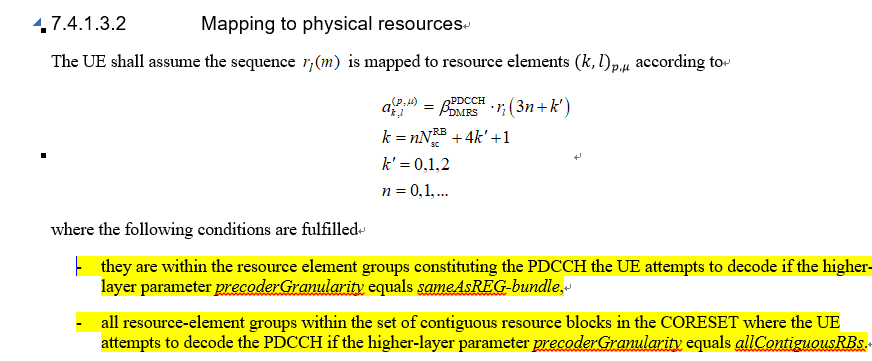 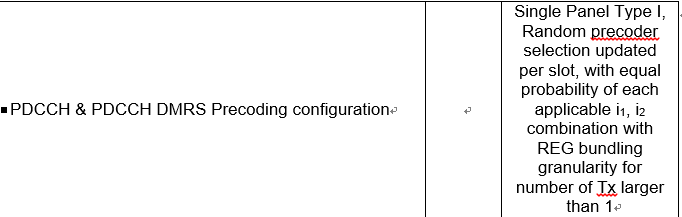 R4-2205779 (Huawei)R4-2205782 (Huawei)R4-2205782 (Huawei):R4-2205782 (Huawei)R4-2205782 (Huawei)R4-2203617 (R&S)R4-2203617 (R&S)Company B:R4-2203617 (R&S)R4-2203617 (R&S)R4-2205785 (Huawei)Moderator: TDoc reserved as discussion paper not draft CRR4-2205785 (Huawei)R4-2205785 (Huawei)R4-2205785 (Huawei)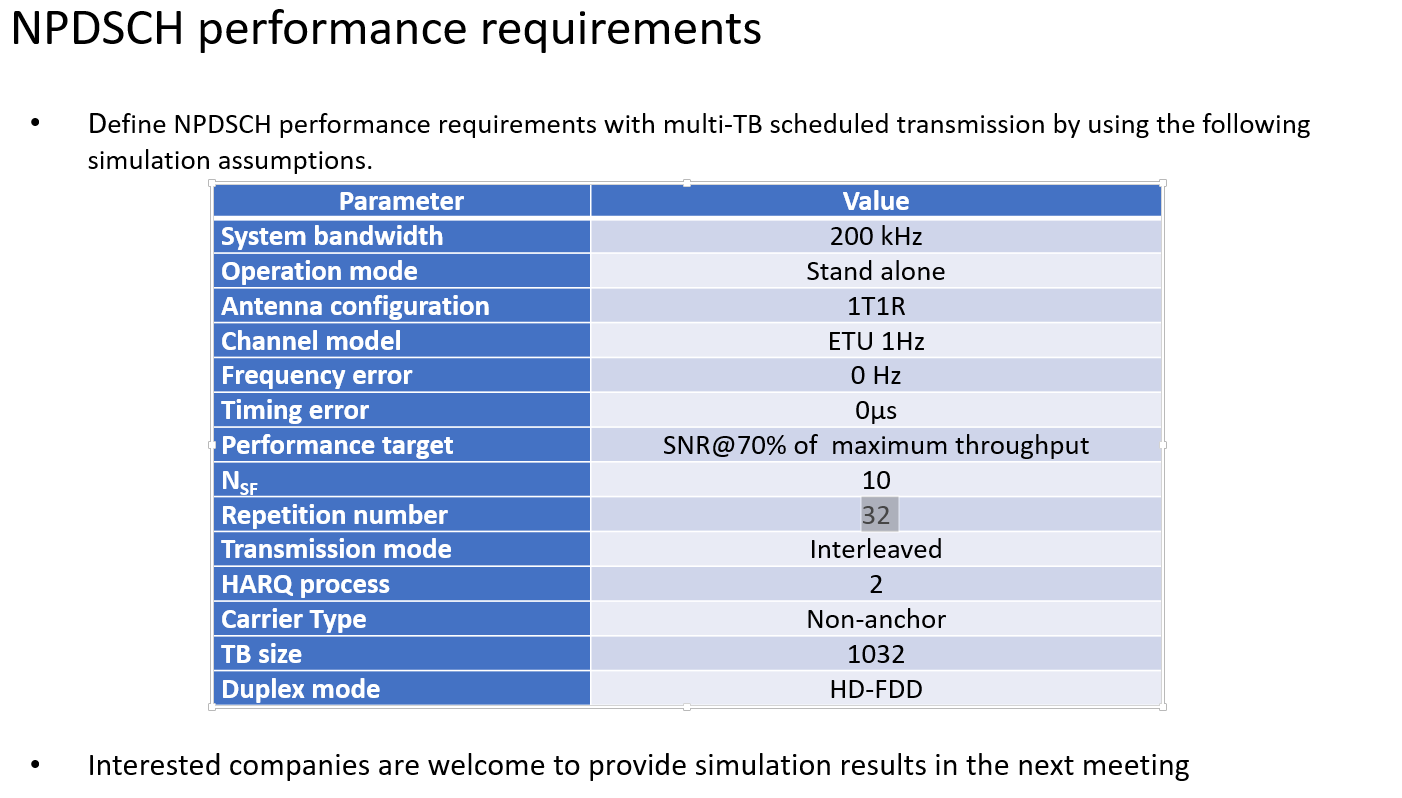 CR/TP numberCRs/TPs Status update recommendation  XXXBased on 1st round of comments collection, moderator can recommend the next steps such as “agreeable”, “to be revised”TDoc#CompanyProposals / ObservationsNR-UNR-UNR-UR4-2205957AppleEditorial CR for NR-U demod requiremetns for 2RXMoved 5.2.2.2.15 under 5.2.2.2 from 5.2.2.1R4-2205911MediaTek inc.Draft CR to TS38.101-4, Correction the misalignment for subsection 5.2.2.2.15 in Rel-16 and Rel-171)	Place the subsetction 5.2.2.2.15 under section 5.2.2.2eMIMOeMIMOeMIMOR4-2205909MediaTek inc.Draft CR to TS38.101-4, Correction to reference channels for PDSCH requirements with single-DCI based FDM Scheme A (Rel-16)Remove the redundant ‘space’ for for refrence channel R.PDSCH.1-2.6 FDD, R.PDSCH.2-2.6 TDD, R.PDSCH.1-2.6 FDD, R.PDSCH.2-1.3 TDD, R.PDSCH.2-2.6 TDDModify some values for R.PDSCH.1-2.5 FDD in Table A.3.2.1.1Fix the typo for “tapped delay line”R4-2205910MediaTek inc.Draft CR to TS38.101-4, Correction to reference channels for PDSCH requirements with single-DCI based FDM Scheme A (Rel-17)Cat-A CRR4-2205746Huawei,HiSiliconDraft CR on correction to eMIMO FRC (TS38.101-4, Rel-16)For FRC correction, update Table A.3.2.1.1-2.Moderator: TDoc reserved as discussion paper not draftCRR4-2205747Huawei,HiSiliconDraft CR on correction to eMIMO FRC (TS38.101-4, Rel-17)Cat-A CRModerator: TDoc reserved as discussion paper not draftCRPDSCH CAPDSCH CAPDSCH CAR4-2205572China TelecomDraft CR on removing square brakets for CA demodulation test requirements (Rel-16)Remove the square brakets on all the CA demodulation test requirements for FR1 and FR2 tests.R4-2205573China TelecomDraft CR on removing square brakets for CA demodulation test requirements (Rel-17)Cat-A CRR4-2205740Huawei,HiSiliconDraft CR on correction to test applicability reference for CA performance requirements (TS38.101-4, Rel-16)There is wrong reference to the applicability rule for normal CA performance requirements. For correcting clause reference, update clause 5.2A.2.1 and 5.2A.3.1.Moderator: TDoc reserved as discussion paper not draftCRR4-2205741Huawei,HiSiliconDraft CR on correction to test applicability reference for CA performance requirements (TS38.101-4, Rel-17)Cat-A CRModerator: TDoc reserved as discussion paper not draftCRR4-2206118Qualcomm IncorporatedDraft CR on PDSCH CA requirements[] are removed for FR1 4Rx CA and FR2 CA PDSCH requirements.R4-2206122Qualcomm IncorporatedDraft CR on PDSCH CA requirementsCat-A CRHST-DPSHST-DPSHST-DPSR4-2205742Huawei,HiSiliconDraft CR on update on HST DPS channel model (38.101-4, Rel16)For channel model correction, update clause B.3.3.Moderator: TDoc reserved as discussion paper not draftCRR4-2205743Huawei,HiSiliconDraft CR on update on HST DPS channel model (38.101-4, Rel17)Cat-A CRModerator: TDoc reserved as discussion paper not draftCRR4-2206124Qualcomm IncorporatedDraft CR on corrections for HST DPS channel modelCorrected the visibility of RRH and clarified the purpose of two figures in Doppler shift figures.R4-2206128Qualcomm IncorporatedDraft CR on corrections for HST DPS channel modelCat-A CRUE PSUE PSUE PSR4-2205744Huawei,HiSiliconDraft CR on updating to power saving requirements (TS38.101-4, Rel-16)For removing square brackets, update clause 5.3.2.1.3 – UE power saving requiremetns. Moderator: TDoc reserved as discussion paper not draftCRR4-2205745Huawei,HiSiliconDraft CR on updating to power saving requirements (TS38.101-4, Rel-17)Cat-A CRModerator: TDoc reserved as discussion paper not draftCRCR/TP numberComments collectionNR-UNR-UR4-2205957 (Apple)Company A:R4-2205957 (Apple)Company B:R4-2205957 (Apple)R4-2205957 (Apple)R4-2205911
(MediaTek)R4-2205911
(MediaTek)R4-2205911
(MediaTek)R4-2205911
(MediaTek)eMIMOeMIMOR4-2205909
(MediaTek)R4-2205909
(MediaTek)Company B:R4-2205909
(MediaTek)R4-2205909
(MediaTek)R4-2205746
(Huawei)Moderator: TDoc reserved as discussion paper not draft CRR4-2205746
(Huawei)R4-2205746
(Huawei)R4-2205746
(Huawei)PDSCH CAPDSCH CAR4-2205572
(China Telecom)A:R4-2205572
(China Telecom)Company B:R4-2205572
(China Telecom)R4-2205572
(China Telecom)R4-2205740
(Huawei)Moderator: TDoc reserved as discussion paper not draft CRR4-2205740
(Huawei)R4-2205740
(Huawei)R4-2205740
(Huawei)R4-2206118
(Qualcomm)R4-2206118
(Qualcomm)R4-2206118
(Qualcomm)R4-2206118
(Qualcomm)HST-DPSHST-DPSR4-2205742
(Huawei)Moderator: TDoc reserved as discussion paper not draft CRR4-2205742
(Huawei)R4-2205742
(Huawei)R4-2205742
(Huawei)R4-2206124
(Qualcomm)R4-2206124
(Qualcomm)R4-2206124
(Qualcomm)R4-2206124
(Qualcomm)UE PSUE PSR4-2205744
(Huawei)Moderator: TDoc reserved as discussion paper not draft CRR4-2205744
(Huawei)R4-2205744
(Huawei)Company B:R4-2205744
(Huawei)CR/TP numberCRs/TPs Status update recommendation  XXXBased on 1st round of comments collection, moderator can recommend the next steps such as “agreeable”, “to be revised”TitleSourceCommentsWF on …YYYLS on …ZZZTo: RAN_X; Cc: RAN_YTdoc numberTitleSourceRecommendation  CommentsTdoc numberTitleSourceRecommendation  CommentsR4-210xxxxCR on …XXXAgreeable, Revised, Merged, Postponed, Not PursuedR4-210xxxxWF on …YYYAgreeable, Revised, NotedR4-210xxxxLS on …ZZZAgreeable, Revised, NotedCompanyNameEmail address